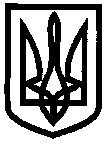 ДЕПАРТАМЕНТ НАУКИ І ОСВІТИ ХАРКІВСЬКОЇ ОБЛАСНОЇ ДЕРЖАВНОЇ АДМІНІСТРАЦІЇ ДЕРЖАВНИЙ НАВЧАЛЬНИЙ ЗАКЛАД«Ізюмський регіональний центр професійної освіти»НАКАЗм. Ізюм 21.05.2018                                                                      			№ 65Про призначення відповідального за перереєстрацію тракторів.	На виконання наказу Міністерства освіти  і науки України №1215 від 07.10.2016 «про реорганізацію професійно – технічних навчальних закладів Харківської області, зміни типу і назви Ізюмського професійного ліцею», у зв’язку з припиненням ДНЗ «Ізюмський професійний аграрний ліцей» шляхом приєднання до Ізюмського професійного ліцею та у зв’язку з перереєстрацією останнього в Державний навчальний заклад «Ізюмський регіональний центр професійної освіти»,НАКАЗУЮ:1. Провести перереєстрацію сільськогосподарської техніки та обладнання, що знаходилось на балансі ДНЗ «Ізюмський професійний аграрний ліцей» на баланс ДНЗ «Ізюмський регіональний центр професійної освіти».2. Відповідальним за перереєстрацію призначаю заступника директора з НВР Солов'я О.В.3. Бухгалтерії Центру провести інвентаризацію техніки та обладнання згідно акту – передачі.4. Контроль за виконанням наказу залишаю за собою.Директор ДНЗ «Ізюмський регіональний центр професійної освіти»							Л.В.КолесникЮрисконсульт:								В.І.БондаренкоПідготував: Соловей О.В.